           Школьная олимпиада по родному языку для 3 класса                                                  2014-2015 уч. годИмя_______________________Фамилия_______________________Класс__                                                 Задание 1Подчеркни слова, в которых количество звуков и букв совпадает.Рассказ, вьюга, солнце, поёт, ёжик, якорь.                                                 Задание 2Подчеркни подлежащее в каждом предложении.День сменил ночь.День сменила ночь.                                                  Задание 3Отметь слова, в которых есть суффикс – ик-.Кубик, ледник, гвоздик, диванчик, домик, ключик, барабанщик.                                                 Задание 4Каждое словосочетание замени подходящим словом.Внутренняя сторона кисти руки –_______________________Надпись на конверте –______________________________Дорога с рядами деревьев по обеим сторонам –______________________Болтливая птица с чёрно-белым оперением -______________________                                                Задание 5Вставьте пропущенные антонимы в пословицы и поговорки.Новых друзей наживай, а _______________________ не теряй.Век долог, да час ___________________.Горькая правда лучше _______________________ лжи.Кривому глазу и прямо ______________________.                                                Задание 6Укажи, какой частью речи являются выделенные слова.Бабка Дарья холст чернила ,Внучка пролила чернила.                                                         Задание 7Замени фразеологический оборот подходящим по смыслу глаголом.Взять себя в руки -______________________________Кривить душой -________________________________Не верить своим ушам -________________________Вылетело из головы -_______________________________                                              Задание 8Укажи, из какого словаря можно узнать о значении слова.Орфографический словарьСловарь синонимовТолковый словарь                                            Задание 9Прочитай. Вставь пропущенные орфограммы.                                           ГрозаСтоял .    уд .  вительное  лето.  День выдался  жаркий.  По п . лянке  лениво проб . жал  ветерок.  Тёмная  туча  медленно  пр . ползла  через рощу  и  закрыла  солнце.  В  тёмном  неб .   вспыхнула   осл .  –пительная  молния.  Т . жёлым  взрывом  грохнул  весь  гор . зонт. Хлынул  дождь.  Он  шумел  и  набирал  силу.  Путники  п . бежали  к сторо  . ке  лесника.  По крыше  сб . гали  потоки  воды.   От мокрой земли  пот . нуло   холодом.   Дождь  стих  тольк .   к  вечеру.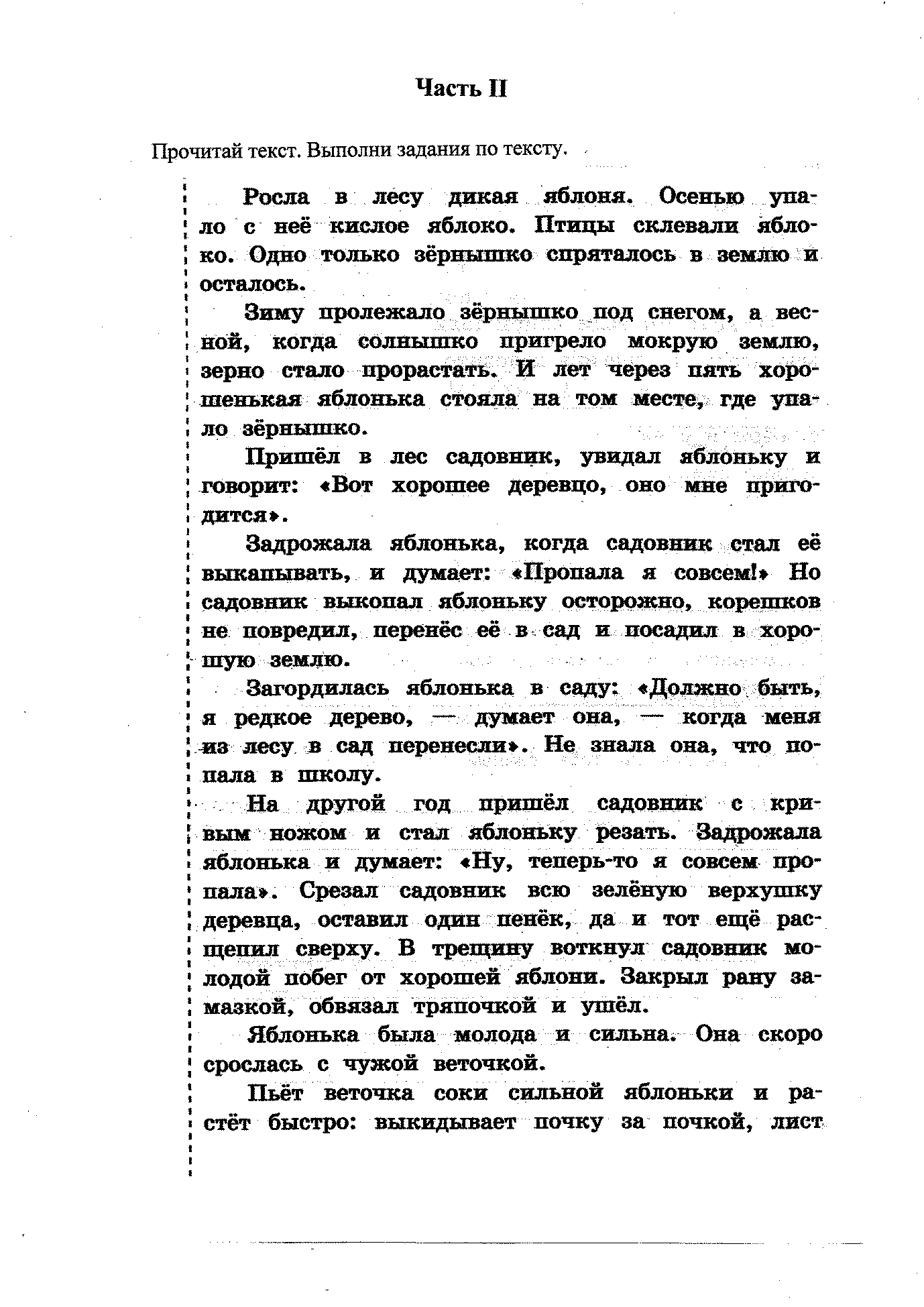 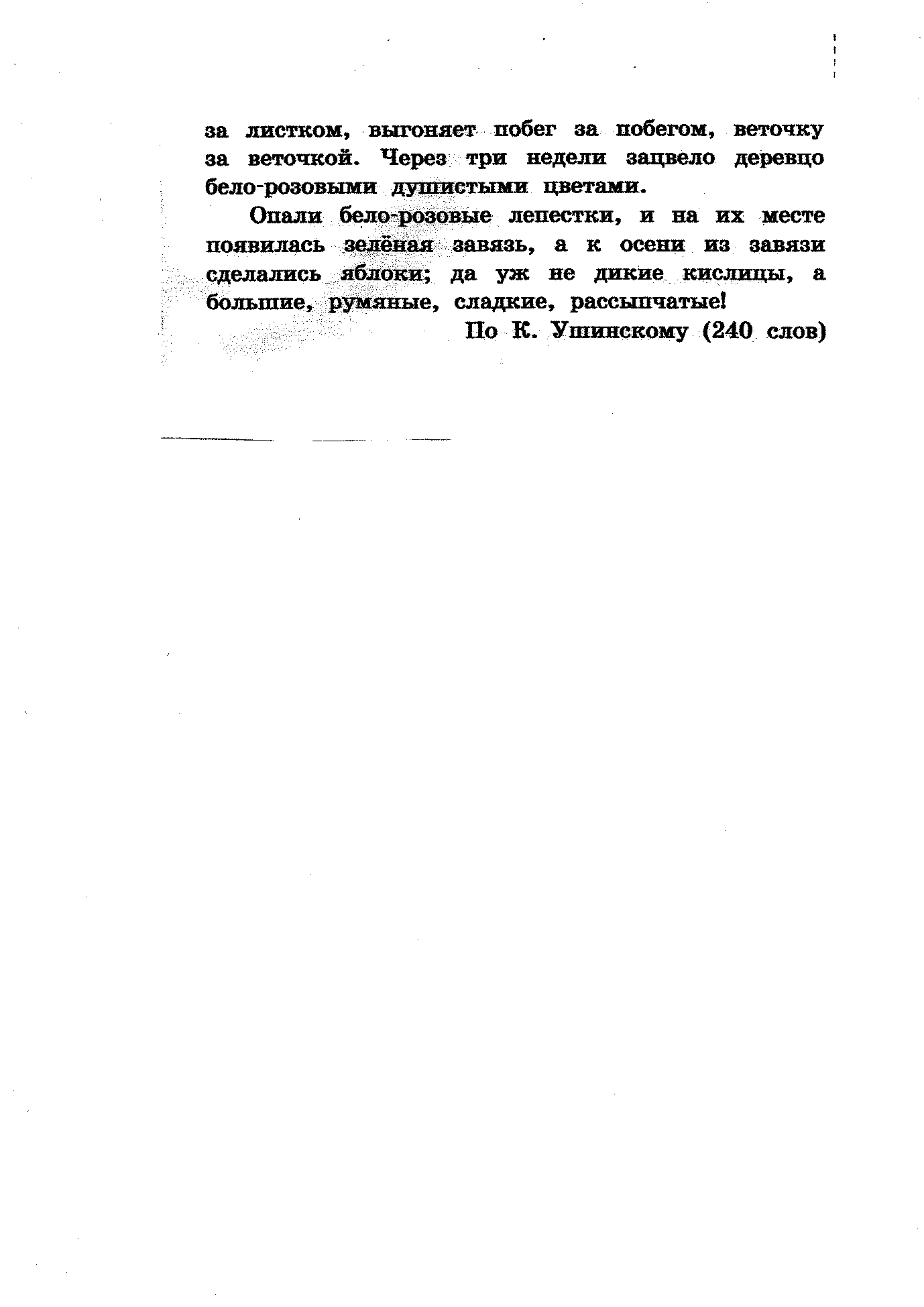  Задание 10Ответь на вопросы. Выполни задания к тексту.Определи  жанр  произведения.А)  сказкаБ)  рассказВ)  стихотворение     2.  В  какое  время  года  зёрнышку  дикой  яблоньки  удалось  спрятаться  в  землю ?          А)  зимой          Б)  осенью          В)  летом     3.  Какие плоды  давала  дикая  яблонька ,  когда  она  росла  в  лесу ?         А)  рассыпчатые         Б)  кислые         В)  сладкие   4.  Для  чего  садовник  выкопал  в  лесу  дикую  яблоньку ?        А) чтобы  любоваться  её  красотой        Б) чтобы  посадить  её  под  своим  окном        В) чтобы  привить  к  ней  побег  хорошей  яблони  5 . Определи  последовательность  событий.       А)- Спасение  зёрнышка  дикой  яблоньки      Б)-  Чужая  веточка     В)-   Дикая  яблонька  в  саду    Г) -   Новые  плоды    6.  Выпиши  из  текста  предложение , подтверждающее  бережное  отношение  садовника  к  дикой  яблоньке. ------------------------------------------------------------------------------------------------------------------------------------------------------------------------------------------------------------------------------------------------------------------------------------------------   7. Придумай  и  напиши  свой  заголовок  к  тексту. ------------------------------------------------------------------------------------------------  8. О  какой  школе  для  яблоньки  говорит  Ушинский? Чему    научилась яблонька?  Напиши.________________________________________________________________________________________________________________________________________________________________________________________________________________________________________________________________________________________________________________________________________________________________________________________________